Буряты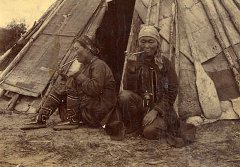 